Partial revision of the Test Guidelines for MaizeDocument prepared by an expert from the Netherlands Disclaimer:  this document does not represent UPOV policies or guidance	The purpose of this document is to present a proposal for a partial revision of the Test Guidelines for Maize (document TG/2/7 Rev.).	The Technical Working Party for Vegetables (TWV), at its fifty-seventh session, and The Technical Working Party for Agricultural Crops (TWA), at its fifty-second session, considered a proposal for a partial revision of the Test Guidelines for Maize (Zea mays L.) and agreed to continue discussions on the inclusion of new characteristics at the fifty-eighth session of the TWV and the fifty-third session of the TWA (see documents TWV/57/26 Corr. “Report”, paragraphs 80 and TWA/52/4 “Report”, paragraphs 52). 	The following changes are proposed:Revision of characteristics 24.1 and 24.2 “Plant: length” (there is a need to separate inbred lines from hybrids varieties for this characteristic. Plants of inbred lines are always clearly shorter than hybrids ones, therefore two different scales are needed).Addition of new characteristics: Tassel: sterility of male flowers Ear: secondary color of grainGrain: type of sweetnessChanges to the Technical Questionnaire  	The proposed changes are presented below in highlight and underline (insertion) and strikethrough (deletion).Proposed change (a) revision of characteristics 24.1 and 24.2 “Plant: length”Current wordingProposed new wordingAddition of 3 new characteristicsAd. NEW (after 8.): Tassel: sterility of male flowersObservations should be made on anthers of fresh, fully open flowers. Male sterile flowers do not have pollen.A partially male sterile variety consists of 50% plants with male sterile flowers and 50% of plants with male fertile flowers. This segregation is a result of the method of production of the variety and behaves in the predicted manner.Absent = > 70% of the plants fertile (e.g. open-pollinated varieties or hybrid varieties produced without cytoplasmic male sterility).Partial = 30% to 70% of the plants fertile (hybrid varieties produced with approximately 50% of plants with male sterile plasma and 50% of plants with male fertile plasma).Total = < 30% of the plants fertile (hybrid varieties produced with 100% cytoplasmic male sterility).Ad. NEW (after 35.): Only varieties with ear type sweet: Grain: type of sweetnessIn sweet corn different types exist with different genes for sugar content. These are sugary (su1), shrunken 2 (sh2), sugary enhancer (se), brittle 1 (bt) and recently also combinations of these genes like synergistic, triplesweet and augmented sweet. See e.g. https://www.academia.edu/25620796/Breeding_for_Increased_Sweetness_in_Sweet_CornThe different genes have different effects, but it can be tasted if varieties taste sweet or extra sweet. Extra sweet varieties taste much sweeter than sweet varieties.In general varieties with the su1 or se gene taste sweet, whilst varieties with the sh2 gene taste extra sweet. Also varieties with combinations like synergistic, triplesweet and augmented sweet have an extra sweet taste.It should be noted that tasting should be done shortly after harvest, as the sugar will be converted into starch and the extra sweet taste will disappear.Ad. NEW (after 38.): Only for sweet, pop or waxy varieties with Ear: number of colors of grains: two: Ear: secondary color of top of grainThe color with the largest surface area is the main color; the one with the second largest area is the secondary color.In cases where the areas of the main and secondary color are too similar to reliably decide which color has the largest area, [the darkest color] is considered to be the main color.Note: caution should be taken if no full isolation of varieties with different colors in the trial is practiced. Cross pollination from other samples can in that case cause small amounts of grain with a different color which do not belong to the variety. Hence the variety is not a variety with two colors (bicolor variety) of itself!Revision of the Technical QuestionnaireSection 5 “Characteristics of the variety to be indicated”The following new characteristics are proposed for inclusion in Section 5 of the Technical Questionnaire:- NEW (after 35.): Only varieties with ear type sweet: Grain: type of sweetness- NEW (after 38.): Only for sweet, pop or waxy varieties with Ear: number of colors of grains: two: Ear: secondary color of top of grainSection 7.8 “Other Information”[End of document]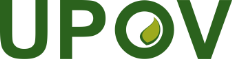 EInternational Union for the Protection of New Varieties of PlantsTechnical Working Party for VegetablesFifty-Eighth SessionVirtual meeting, April 22 to 25, 2024Technical Working Party for Agricultural CropsFifty-Third SessionVirtual meeting, May 27 to 30, 2024TWV/58/4-TWA/53/4Original:  EnglishDate:  March 22, 2024
English
français
deutsch
españolExample Varieties/
Exemples/
Beispielssorten/
Variedades ejemplo
Note/
Nota24.1 
(*)
(+)MS 75-85Only inbred lines and varieties with ear type of grain:  sweet or pop: Plant: lengthSeulement pour les lignées endogames et les variétés avec type de grain de l’épi: doux ou à éclater: Plante: longueurNur Inzuchtlinien und Sorten mit Kolben: Korntyp: Zuckermais oder Popcorn: Pflanze: LängeSólo variedades endógamas y variedades con mazorca con tipo de grano:  dulce o palomero:  Planta:  longitudQNvery shorttrès courtesehr kurzmuy cortaF71shortcourtekurzcortaSpirit (SC), W117 3mediummoyennemittelmediaF244, Puma (SC)5longlonguelanglargaRoyalty (SC), WD367very longtrès longuesehr langmuy largaEnterprise (SC)924.2
(*)
(+)MS 75-85Only hybrids and open-pollinated varieties, excluding varieties with ear type of grain: sweet or pop: Plant: lengthSeulement pour les hybrides et les variétés à fécondation libre, à l’exclusion des variétés avec type de grain de l’épi: doux ou à éclater: Plante: longueurNur Hybriden und freiabblühende Sorten, ohne Sorten mit Kolben: Korntyp: Zuckermais oder Popcorn: Pflanze: LängeSólo híbridos y variedades de polinización libre, excepto variedades con mazorca con tipo de grano:  dulce o palomero:  Planta:  longitudQNvery shorttrès courtesehr kurzmuy corta1shortcourtekurzcortaPR39D233mediummoyennemittelmediaPR37Y125longlonguelanglargaDKC51667very longtrès longuesehr langmuy larga9
English
français
deutsch
españolExample Varieties/
Exemples/
Beispielssorten/
Variedades ejemplo
Note/
Nota24.1 
(*)
(+)MS 75-85Only inbred lines and varieties with ear type of grain:  sweet or pop: Plant: lengthSeulement pour les lignées endogames et les variétés avec type de grain de l’épi: doux ou à éclater: Plante: longueurNur Inzuchtlinien und Sorten mit Kolben: Korntyp: Zuckermais oder Popcorn: Pflanze: LängeSólo variedades endógamas y variedades con mazorca con tipo de grano:  dulce o palomero:  Planta:  longitudQNvery shorttrès courtesehr kurzmuy cortaF71shortcourtekurzcortaSpirit (SC), W117 3mediummoyennemittelmediaF244, Puma (SC)5longlonguelanglargaRoyalty (SC), WD367very longtrès longuesehr langmuy largaEnterprise (SC)924.2
(*)
(+)MS 75-85Only hybrids and open-pollinated varieties, excluding varieties with ear type of grain: sweet or pop: Plant: lengthSeulement pour les hybrides et les variétés à fécondation libre, à l’exclusion des variétés avec type de grain de l’épi: doux ou à éclater: Plante: longueurNur Hybriden und freiabblühende Sorten, ohne Sorten mit Kolben: Korntyp: Zuckermais oder Popcorn: Pflanze: LängeSólo híbridos y variedades de polinización libre, excepto variedades con mazorca con tipo de grano:  dulce o palomero:  Planta:  longitudQNvery shorttrès courtesehr kurzmuy corta1shortcourtekurzcortaPR39D23, Spirit (SC)3mediummoyennemittelmediaPR37Y12, Puma (SC)5longlonguelanglargaDKC5166, 
Royalty (SC)7very longtrès longuesehr langmuy largaEnterprise (SC)9
English
français
deutsch
españolExample Varieties/
Exemples/
Beispielssorten/
Variedades ejemplo
Note/
NotaNEW
(after 8.)
(*)
(+)MS/VS
65-69 Tassel: sterility of male flowers QNabsentTasty Sweet (SC)1partially presentGH4927S (SC)2totally present3NEW
(after 35.) 
(*)
(+)VG
75-79Only varieties with ear type sweet: Grain: type of sweetnessQLsweetGolden Bantam (SC), Jubilee (SC), Royalty (SC), 
My Fair Lady (SC)1extra sweetTasty Sweet (SC), SSActivate (SC), Glacial (SC)2NEW
(after 38.)
(*)
(+) VG
92-93Only for sweet, pop or waxy varieties with Ear: number of colors of grains: two: Ear: secondary color of top of grainQLyellow1whiteSSActivate (SC), Wild Violet (SC)2purpleSugar Purple (SC)3TECHNICAL QUESTIONNAIRETECHNICAL QUESTIONNAIREPage {x} of {y}Reference Number:7.3 Other informationSweetcorn varieties only: type
Only varieties with ear type sweet: Sweetness genes present: normal sweet (su1)		Jubilee (SC) 			1 [   ]sugary enhanced (se)		Gyöngymazsola (SC)		2 [   ]super extra sweet (sh2) 	Zenith (SC) 			3 [   ]Brittle-1 (bt1)							4 [   ]other (please specify)						4 5 [   ]Other information7.3 Other informationSweetcorn varieties only: type
Only varieties with ear type sweet: Sweetness genes present: normal sweet (su1)		Jubilee (SC) 			1 [   ]sugary enhanced (se)		Gyöngymazsola (SC)		2 [   ]super extra sweet (sh2) 	Zenith (SC) 			3 [   ]Brittle-1 (bt1)							4 [   ]other (please specify)						4 5 [   ]Other information7.3 Other informationSweetcorn varieties only: type
Only varieties with ear type sweet: Sweetness genes present: normal sweet (su1)		Jubilee (SC) 			1 [   ]sugary enhanced (se)		Gyöngymazsola (SC)		2 [   ]super extra sweet (sh2) 	Zenith (SC) 			3 [   ]Brittle-1 (bt1)							4 [   ]other (please specify)						4 5 [   ]Other information